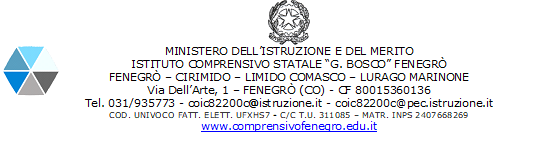 										Al Dirigente Scolastico Istituto Comprensivo di FENEGRÒRINUNCIA ISCRIZIONE SCUOLA DELL’INFANZIAIo sottoscritto/a ………………………………………………………………………………………Genitore dell’alunno/a ………………………………………………………………………………DICHIARADi rinunciare all’iscrizione presso la scuola dell’infanzia di Limido Comasco per l’anno scolastico 20__/20__ per i seguenti motivi:□ La domanda è stata accolta presso la scuola dell’infanzia di …………………………………………………………………□ altro (specificare) ………………………………………………………………………………………………………………………………….…………………………………………………………………………………………………………..Fenegrò, …………………………….                                                          Firma 								   ………………………………